PREDSEDA NÁRODNEJ RADY SLOVENSKEJ REPUBLIKYČíslo: CRD-508/2022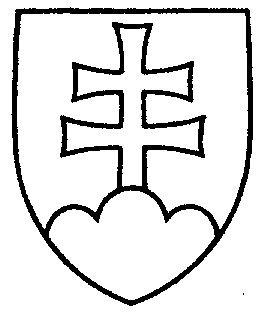 962ROZHODNUTIEPREDSEDU NÁRODNEJ RADY SLOVENSKEJ REPUBLIKYz 25. februára 2022o pridelení návrhu zákona, podaného poslancom Národnej rady Slovenskej republiky na prerokovanie výborom Národnej rady Slovenskej republiky	N a v r h u j e m	Národnej rade Slovenskej republiky	A.  p r i d e l i ť	návrh poslanca Národnej rady Slovenskej republiky Martina FECKA na vydanie zákona, ktorým sa mení a dopĺňa zákon Slovenskej národnej rady č. 369/1990 Zb. o obecnom zriadení v znení neskorších predpisov (tlač 927), doručený 25. februára 2022	na prerokovanie	Ústavnoprávnemu výboru Národnej rady Slovenskej republiky a	Výboru Národnej rady Slovenskej republiky pre verejnú správu a regionálny	rozvoj;	B.  u r č i ť	a) k návrhu zákona ako gestorský Výbor Národnej rady Slovenskej republiky pre verejnú správu a regionálny rozvoj,	 b) lehotu na prerokovanie návrhu zákona v druhom čítaní vo výbore 
do 30 dní a v gestorskom výbore do 32 dní od prerokovania návrhu zákona v Národnej rade Slovenskej republiky v prvom čítaní.Boris   K o l l á r   v. r.